
Formulaire d'adhésion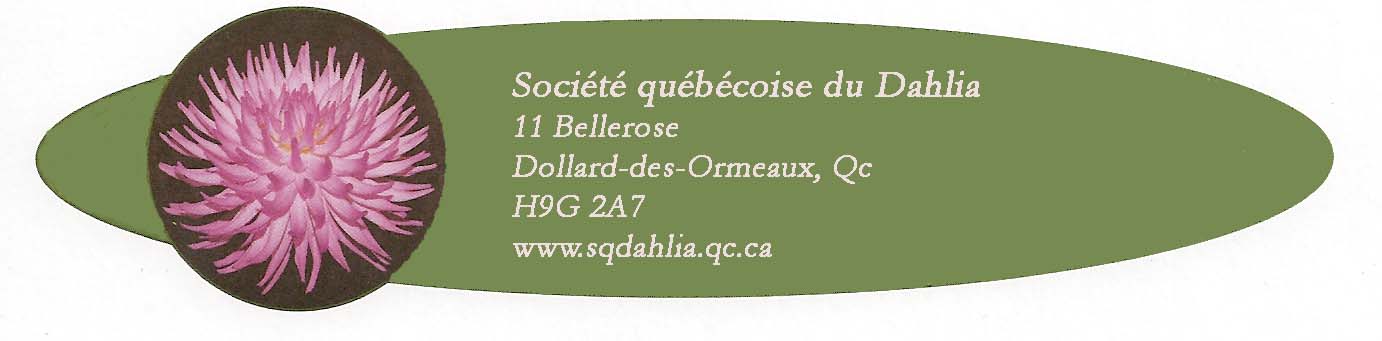 
Nom :__________________________________________Conjoint (e): ____________________________________

Adresse:________________________________________

Ville:__________________________________________

Code postal:_____________  Téléphone: _____________

Adresse de courriel:_________________________________________La carte est valide du 1er janvier au 31 décembre.La correspondance se fera par courriel.
J’inclus le paiement de $20.00 par chèque avec l’envoi postal             ou par Interac 
Signature :________________________________________

Retourner à:

SOCIÉTÉ QUÉBÉCOISE DU DAHLIA
a/s Claude Séguin
11 Bellerose
Dollard-des-Ormeaux, Québec
H9G 2A7Vous pouvez retourner ce formulaire (en le sauvegardant auparavant) par courriel à tresoriere@sqdahlia.qc.caVous pouvez également faire un transfert Interac pour payer votre adhésion.Faire le paiement à :   paiement@sqdahlia.qc.ca